План работы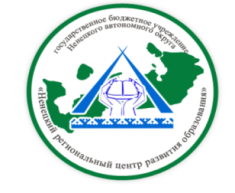 ГБУ НАО «Ненецкий региональныйцентр развития образования»на 1 полугодие   2019 годаДиректор ГБУ НАО «НРЦРО»                                                 О.Ю. КозицинаПлан мероприятийОтветственныйЯнварьЯнварьМетодические объединения:МО учителей физики и астрономии «Анализ результатов муниципального и регионального этапов Всероссийской олимпиады школьников по физике и астрономии» (одаренные дети)Чайка А.П.МО учителей химии «Анализ результатов муниципального и регионального этапов Всероссийской олимпиады школьников по химии» (одаренные дети)Чайка А.П.МО учителей-дефектологов образовательных организаций НАО«Аттестация педагогических работников (учителей-дефектологов/логопедов)»Богданова Т.А.МО педагогов-психологов дошкольных образовательных организаций НАО «Организационно-методическое совещание по рассмотрению и утверждению плана работы МО на 2019 учебный год»Климина С.А.МО  социальных педагогов дошкольных образовательных организаций НАО «Нормативно-правовая база, регулирующая деятельность в ДОО по профилактике безнадзорности, беспризорности и правонарушений несовершеннолетних»Солонович Е.А.МО учителей  технологии (обслуживающий  труд) «Использование эффективных образовательных технологий как средство для формирования компетенции учителя»Ульяновская Н.Д.МО учителей технологии (технический труд)  «Методы и приемы рефлексии на уроках технологии»Ульяновская Н.Д.МО педагогов дополнительного образования спортивной направленности «Мотивация деятельности обучающихся на занятиях»Чечуев П.Н.МО учителей ИЗО, черчения и МХК «Культурологический подход в преподавании предметов эстетического цикла»Ульяновская Н.Д.МО по воспитательной работе для классных руководителей и педагогов-организаторов «Система воспитательной работы в современной школе»Петухова М.С.МО преподавателей СПО «Методика составления заданий к Региональному этапу Всероссийской олимпиады профессионального мастерства обучающихся по специальностям среднего профессионального образования»Туманова Е.Г.МО воспитателей по изобразительной деятельности, молодые воспитатели «Профессиональная компетентность педагогов современной дошкольной образовательной организации в соответствии с ФГОС ДО»Владимирова А.Н.МО воспитателей групп раннего возраста и молодых педагогов «Актуальные проблемы воспитания и обучения детей раннего возраста на современном этапе»Владимирова А.Н.Мероприятия для обучающихся:Региональный этап Всероссийской олимпиады школьников для обучающиеся 9-11 классовИжемцева Л.А.Региональный этап региональной олимпиады школьников НАО по краеведению (8-11 классы)Талеева Л.Я.Элективный курс по решению олимпиадных задач по программированию для учащихся 9-11 классовКорельская Е.Ю.Мероприятия для педагогов:Модульный семинар «Новые технологии в образовательном процессе» (22 часа)1 занятие «Стратегия технологического развития России. Программа переподготовки «Большие вызовы» (2 часа)Чайка А.П.Работа творческих групп по разработке учебников по предмету «Наш край» (литературное, историческое, географическое краеведение)Талеева Л.Я.Онлайн – экскурсия «Знакомьтесь – это НАО» (январь  -май)Варницына О.И.Региональный очный конкурс «Лига ИКТ» для учителей информатикиКорельская Е.Ю.Практикум для учителей информатики «Креативное программирование в Scratch»Корельская Е.Ю.Реализация программы просвещения для родителей (законных представителей) по вопросам детской психологии и педагогики «Семья НАО – компетентная семья»Консультативный пункт в рамках программы просвещения для родителей (законных представителей) по вопросам детской психологии и педагогики «Семья НАО – компетентная семья»1) Практический семинар «Детям нужна любовь. Но какая?»2) Совместное занятие родителей с детьми «Кукла в гости к нам пришла, кукла радость принесла»Канева Т.В.Рабочее совещание  «Государственная итоговая аттестация обучающихся с ограниченными возможностями здоровья,  детей-инвалидов, инвалидов»Категория: руководители, заместители директоров общеобразовательных организаций.Центр «ДАР»Награждение участников Фестиваля среди волонтерских команд школьной службы медиации «Виртуальная газета службы школьной медиации» (распоряжение ДОКиС от 08.02.2018 № 128-р «Об утверждении плана мероприятий по развитию сети служб школьной медиации в ОО НАО на 2018 год»)Канева Т.В.Заседание членов жюри регионального этапа ВсОШ по русскому языкуИжемцева Л.А.Семинар-совещание для руководителей, заместителей директоров по УВР «Создание специальных образовательных условий для обучающихся с ограниченными возможностями здоровья при прохождении государственной итоговой аттестации по образовательным программам основного общего и среднего общего образования»Безумова Н.В.Семинар для учителей предметов эстетического цикла и технологии «Особенности подготовки и проведения мастер-класса в рамках конкурса профессионального мастерства»Ульяновская Н.Д.Семинар для воспитателей ДОО «Имидж педагога ДОО»Владимирова А.Н.Заседание регионального отделения Всероссийской общественной организации «Ассоциация учителей литературы и русского языка» «Планирование работы на 2019 г.»Бороненко О.Н.Закрытие Ресурсной площадки «Художественно - эстетическое развитие детей дошкольного возраста»Владимирова А.Н.Семинар-практикум для учителей начальных классов «Анализ олимпиадных заданий по математике и русскому языку. Решение нестандартных заданий»Петухова М.С.Заседание Ассоциации историков НАО «Планирование работы на 2019 г.»Бороненко О.Н.Региональный этап  XIV Всероссийского конкурса «За нравственный подвиг учителя» для педагогов, преподающих курс ОРКСЭПетухова М.С.Плановое заседание Главной аттестационной комиссии управления образования, молодежной политики и спорта  Департамента ОКиС НАОХабарова К.А.Реализация дополнительной общеразвивающей программы раннего развития «Малыш»Категория: дети группы кратковременного пребыванияЦентр «ДАР»Консультирование родителей (законных представителей) по вопросам обучения, развития и воспитания детейЦентр «ДАР»Индивидуальное консультирование работников образовательных организаций, учреждений социального обслуживания, здравоохранения, других организацийЦентр «ДАР»Индивидуальные коррекционно-развивающие занятия с детьми педагога-психолога, учителя-логопеда, учителя-дефектолога, социального педагогаЦентр «ДАР»Информационно-просветительская работа с населением в области предупреждения и коррекции недостатков в физическом и (или) психическом развитии и (или) отклонений в поведении детейЦентр «ДАР»ФевральФевральМетодические объединения:Методические объединения:МО учителей биологии «Анализ результатов муниципального и регионального этапов Всероссийской олимпиады школьников по биологии и экологии» (одаренные дети)Чайка А.П.МО учителей географии «Анализ результатов муниципального и регионального этапов Всероссийской олимпиады школьников по географии»  (одаренные дети)Чайка А.П.МО учителей английского языка «Анализ муниципального  (территориального) и регионального этапов олимпиады по английскому языку»Бороненко О.Н.МО учителей русского языка и литературы «Система оценивания заданий итогового собеседования  по русскому языку»Бороненко О.Н.МО учителей истории и обществознания «Анализ муниципального  (территориального) и регионального этапов олимпиады по истории, обществознанию, праву»Бороненко О.Н.МО учителей истории и обществознания «Имидж педагога»Бороненко О.Н.МО музыкальных руководителей, молодых педагогов ДОО «Музыкально-ритмическое воспитание детей старшего дошкольного возраста в ДОО»Владимирова А.Н.МО воспитателей по физической культуре, молодых педагогов «Организация и методика проведения традиционных  физкультурных занятий «Школа мяча» (занятие в подготовительной  группе)Владимирова А.Н.МО учителей музыки «Использование нетрадиционных форм урока как один из способов повышения качества обучения в соответствии с ФГОС»Ульяновская Н.Д.МО по воспитательной работе для классных руководителей и педагогов-организаторов «Особенности воспитания мальчиков и девочек»Петухова М.С.МО учителей начальных классов «Изучение геометрического материала в начальной школе»Петухова М.С.МО специальных (коррекционных) классов «Роль и место коррекционно-развивающего обучения  в современной школе»Петухова М.С.МО преподавателей ДШИ музыкального направления «Особенности подготовки ученика к конкурсной деятельности»Ипатова Т.П.МО преподавателей ДШИ художественного направления «Особенности подготовки ученика к конкурсной деятельности»Ипатова Т.П.МО педагогических работников, участвующих в реализации программ кадетского воспитания «Формирование ЗОЖ: возможные формы воспитательной работы»Ипатова Т.П.МО учителей математики «Особенности работы в классах с изучением математики на профильном уровне»Корельская Е.Ю.МО учителей информатики «Методическая копилка учителя информатики: онлайн-ресурсы, электронные методические материалы, программное обеспечение»Корельская Е.Ю.МО учителей физической культуры «Профессионально-личностное развитие учителя. Самообразование учителей физической культуры»Чечуев П.Н.МО педагогов – организаторов ОБЖ «Подведение итогов Олимпиады школьников по ОБЖ»Чечуев П.Н.МО  педагогов-психологов общеобразовательных  и профессиональных организацийАртемова Е.А.МО учителей-логопедов образовательных организацийБезумова Н.В.МО социальных педагогов общеобразовательных и профессиональных образовательных организацийСолонович Е.А.Мероприятия для обучающихся:Мероприятия для обучающихся:Конкурс исследовательских работ «Российский национальный юниорский водный конкурс»Чайка А.П.Акция «Я проверяю грамотность в День родного языка»Бороненко О.Н.Очный конкурс для обучающихся кадетских классов НАО «Интеллектуальная игра ко Дню защитника Отечества»Ипатова Т.П. Региональный очный конкурс исполнительского мастерства юных пианистов «Блестящий пассаж»Ипатова Т.П.Региональный конкурс учебно-исследовательских работ имени А.П. Пырерки (заочный этап)Ипатова Т.П.Конкурс для обучающихся 9-11 классов общеобразовательных организаций «Ученик года – 2019»Ижемцева Л.А.Региональный этап Всероссийской олимпиады школьников для обучающиеся 9-11 классовИжемцева Л.А.Региональный этап региональной олимпиады школьников НАО по родному (ненецкому) языкуТалеева Л.Я.Региональный конкурс учебно-исследовательских, проектных и творческих работ обучающихся «Ломоносовский турнир»Ижемцева Л.А.Региональный этап Всероссийской олимпиады профессионального мастерства обучающихся по специальностям среднего профессионального образованияТуманова Е.Г.Дополнительный срок проведения итогового сочинения (изложения) Шамов А.С.Итоговое собеседование по русскому языку как условие допуска к ГИА 9 – основной срокШамов А.С.Тест по ненецкому языку «Язык родной, дружу с тобой»Варницына О.И.Мероприятия для педагогов:Мероприятия для педагогов:Региональный конкурс «WorldSkills Russia 2019»Козицина О.Ю.Установочный семинар для участников регионального конкурса педагогического мастерства «Профессионал года-2019» в номинациях «педагог-психолог» и «учитель-дефектолог»Зенина О.С.Установочный семинар для участников конкурса «Профессионал года - 2019»«Обобщение опыта работы»Хабарова Е.В.Установочный семинар для участников конкурса «Профессионал года - 2019» «Образовательное мероприятие»Ульяновская Н.Д.Установочный семинар для участников конкурса «Профессионал года - 2019» «Интернет-ресурс»Корельская Е.Ю.Установочный семинар для участников конкурса «Профессионал года - 2019» «Технология проведения мастер-класса»Бороненко О.Н.Установочный семинар для участников конкурса «Профессионал года - 2019» «Написание эссе»Ипатова Т.П.Установочный семинар для участников конкурса «Профессионал года - 2019» «Публичное выступление»Ипатова Т.П.Фестиваль «Одарённые дети Арктики»Козицина О.Ю.Тест по ненецкому языку «Язык родной, дружу с тобой»Варницына О.И.Клуб воспитателей «Дошкольная лига» для победителей конкурса «Воспитатель года»Владимирова А.Н.Модульный семинар «Новые технологии в образовательном процессе» (22 часа)2 занятие «Проектная и исследовательская деятельность в школе» (3 часа)Чайка А.П.Круглый стол для учителей русского языка и литературы «Итоговое сочинение: анализируем результаты 2017-2018 учебного года, определяем перспективы»Бороненко О.Н.Мониторинг наполнения сайтов образовательных организаций информационными и рекомендательными материалами о защите детей в сети «Интернет»Ипатова Т.П.Практикум для учителей информатики «Анализ олимпиады. Нестандартные задания»Корельская Е.Ю.Модульный семинар (8 часов) для молодых педагогов ДОО1 занятие «Применение интеллектуально – творческой технологии В.В. Воскобовича «Сказочные лабиринты игры» Владимирова А.Н.Мониторинг результатов школьного, муниципального (территориального) и регионального этапов ВсОШ  в НАОИжемцева Л.А.Практикум для учителей математики «Анализ олимпиады. Рассмотрение нестандартных заданий»Корельская Е.Ю.Дополнительная профессиональная программа подготовки экспертов конкурсов профессионального мастерства людей с инвалидностью по видам трудовой профессиональной деятельности с учетом нарушенных функций и ограничений их жизнедеятельности «Содержательно-методические и технологические основы экспертирования конкурсов профессионального мастерства людей с инвалидностью»Туманова Е.Г.Апробация печати полного комплекта ЭМ в аудиториях ППЭ по физике с участием обучающихся 11 классовШамов А.С.Всероссийская акция «Единый день сдачи ЕГЭ родителями»Шамов А.С.Региональная школа молодого педагога «Педагогический практикум: «Решение педагогических кейсов» Ульяновская Н.Д.Очный конкурс «Бинарный урок» для учителей предметов эстетического цикла и технологииУльяновская Н.Д.Подведение итогов конкурса методических разработок для педагогов дополнительного образованияИпатова Т.П.Мониторинг профессионального уровня кадрового состава ОО НАО в соответствии с профессиональным стандартом «Педагог-психолог» (распоряжение ДОКиС НАО от 12.10.2018 № 877-р)Центр «ДАР»Реализация программы просвещения для родителей (законных представителей) по вопросам детской психологии и педагогики «Семья НАО – компетентная семья»Консультативный пункт в рамках программы просвещения для родителей (законных представителей) по вопросам детской психологии и педагогики «Семья НАО – компетентная семья»3) Семинар - практикум. «Дидактические игры своими руками» (Развитие речи и ФЭМП) 4)  Мастер-класс «Маленький агрессор. Что такое детская агрессивность»Канева Т.В.Мониторинг «Изучение мнения родителей (законных представителей) об обеспечении информационной безопасности детей и реализации на территории Ненецкого автономного округа механизмов защиты детей от информации, причиняющей вред их здоровью»Солонович Е.А.Рабочее совещание  «Государственная итоговая аттестация обучающихся с ограниченными возможностями здоровья,  детей-инвалидов, инвалидов»Категория: руководители, заместители директоров общеобразовательных организаций.Центр «ДАР»Плановое заседание Главной аттестационной комиссии управления образования, молодежной политики и спорта  Департамента ОКиС НАОХабарова К.А.Мониторинг деятельности школьных служб примирения / медиации ОО НАОЦентр «ДАР»Курсы для педагогов:Курсы для педагогов:Курсы для экспертов ЕГЭ по русскому языку 1 занятие «Нормативные основы работы предметной комиссии»;2. 2 занятие «Технология проверки и оценки заданий с развернутым ответом»Бороненко О.Н.МартМартМетодические объединения:Методические объединения:МО учителей физики «Перспективы развития экзаменационной модели ОГЭ по физике с учётов ФГОС. Практикум по решению заданий повышенного уровня сложности»Чайка А.П.МО учителей химии «Подготовка выпускников 9 и 11 классов к итоговой аттестации по химии. Проектирование современного урока химии в условиях реализации ФГОС»Чайка А.П.МО «Тохолкода. «Учитель», педагогов, ведущих родной язык, литературу, культуру ненецкого народа «Развитие творческого потенциала обучающихся средствами родного языка»Талеева Л.Я.МО «Тохолкода. «Учитель», педагогов, ведущих родной язык, литературу, культуру ненецкого народа «Анализ региональной олимпиады школьников НАО по родному языку»Талеева Л.Я.МО учителей английского языка  «Система подготовки к устной части на ОГЭ и ЕГЭ»Бороненко О.Н.МО учителей русского языка и литературы «Результаты устного собеседования по русскому языку в 9 классах»Бороненко О.Н.МО учителей истории и обществознания «Реализация системно-деятельностного подхода в обучении истории: планирование и организация эффективного повторения и обобщения при подготовке к ОГЭ и ЕГЭ»Бороненко О.Н.МО учителей русского языка и литературы «Анализ результатов муниципального (территориального) и регионального этапов олимпиады»Бороненко О.Н.МО воспитателей по изобразительной деятельности, молодые воспитатели «Использование ИКТ в работе с дошкольниками по художественно-эстетическому развитию»Владимирова А.Н.МО учителей, преподающих курс «ОРКСЭ» «Методика преподавания ОРКСЭ в начальной школе»Петухова М.С.МО по воспитательной работе (ВР для классных руководителей и педагогов-организаторов) «Совместная воспитательная работа образовательной организации, семьи и общественности»Петухова М.С.МО библиотекарей «Встреча с народным литературно-творческим объединением «Заполярье»Бахирева Н.М.Мероприятия для обучающихся:Мероприятия для обучающихся:Тренировочный ОГЭ (9 кл) по русскому языку и математикеШамов А.С.Апробация технологии печати полного комплекта ЭМ в аудиториях ППЭ по математике (профиль) с участием обучающихся 11 классовШамов А.С.Проведение ГИА 11 в 2019 г. (досрочный период) География, ЛитератураШамов А.С.Проведение ГИА 11 в 2019 г. (досрочный период) Русский языкШамов А.С.Проведение ГИА 11 в 2019 г. (досрочный период) История, ХимияШамов А.С.Проведение ГИА 11 в 2019 г. (досрочный период) МатематикаШамов А.С.Командный конкурс «Физический бой»Чайка А.П.Муниципальный этап Всероссийского конкурса юных чтецов «Живая классика»Бороненко О.Н.Олимпиада для обучающихся СПО по русскому языкуБороненко О.Н.Театральный фестиваль, посвященный 210-летию со дня рождения Н. В. Гоголя для обучающихся 5-11 классов, студентов СПОБороненко О.Н.Форум для обучающихся 5-11 классов «Изучая прошлое, создавая настоящее»Бороненко О.Н.Региональный конкурс учебно-исследовательских работ имени А.П. Пырерки (очный этап)Ипатова Т.П.Региональный этап очной олимпиады среди обучающихся СПО НАОИпатова Т.П.Организация участия представителей – победителей ВсОШ НАО в Заключительном этапе Всероссийской олимпиады школьниковИжемцева Л.А. «Региональный конкурс по информатике «Информашка» для обучающихся 5-6 классовКорельская Е.Ю.Региональная пользовательская олимпиада по информатике «КомпАС» для обучающихся 7-8 классовКорельская Е.Ю.Региональный этап Всероссийской олимпиады профессионального мастерства обучающихся по специальностям среднего профессионального образованияТуманова Е.Г.Тренировочный ОГЭ (9 кл) по русскому языку и математикеШамов А.С.Итоговое собеседование по русскому языку как условие допуска к ГИА 9 (дополнительный)Шамов А.С.Региональный конкурс «Юный дизайнер» для обучающихся 5-11 классовУльяновская Н.Д.Конкурс  «Sing  songs in English» (Пойте песни на английском) Ульяновская Н.Д.Региональный этап всероссийского конкурса юных инспекторов движения «Безопасное колесо»Чечуев П.Н.Мероприятия для педагогов:Мероприятия для педагогов:Региональный конкурс для педагогических работников НАО «Профессионал года – 2019»Козицина О.Ю.Модульный семинар «Новые технологии в образовательном процессе» (22 часа)2 занятие «Проектная и исследовательская деятельность в школе» (продолжение – 3 часа)Чайка А.П.Семинар для учителей начальных классов «Подготовка к ВПР в 4 классах»Петухова М.С.Семинар для педагогов, ведущих предмет «Наш край» «Анализ результатов региональной олимпиады по краеведению»Талеева Л.Я.Мастер - класс для учителей, преподающих курс «ОРКСЭ», «Светлая Пасха»Петухова М.С.Проект Ассоциации учителей русского языка и литературы «Повышение интереса у молодого поколения к классической русской литературе»Бороненко О.Н.Семинар для учителей математики и информатики «Совершенствование содержания и процедуры проведения ГИА-2018»Корельская Е.Ю.Региональный конкурс электронных методических материалов по подготовке к ГИА для учителей информатикиКорельская Е.Ю.Региональный конкурс методических разработок внеклассных мероприятий в рамках проведения декады/недели математики для учителей математикиКорельская Е.Ю.Практикум для учителей математики «Создание чертежей, графиков и диаграмм»Корельская Е.Ю.Круглый стол в рамках Регионального чемпионата профессионального мастерства для людей с инвалидностью и ограниченными возможностями здоровья «Абилимпикс» в Ненецком автономном округеТуманова Е.Г.Проведение классных часов и родительских собраний по вопросам ГИАШамов А.С.Мероприятия для родителей (законных представителей)Мероприятия для родителей (законных представителей)Реализация программы просвещения для родителей (законных представителей) по вопросам детской психологии и педагогики «Семья НАО – компетентная семья»Консультативный пункт в рамках программы просвещения для родителей (законных представителей) по вопросам детской психологии и педагогики «Семья НАО – компетентная семья»5) Семинар - практикум «Развитие мелкой моторики рук в домашних условиях»6) Совместное занятие родителей с детьми «Раз, два, три – лепим с мамой куличи»7) Практический семинар «Как учить с детьми стихи?»Канева Т.В.Курсы повышения квалификации «Подготовка кандидатов в приёмные родители, опекуны, усыновители»Центр «ДАР»Плановое заседание Главной аттестационной комиссии управления образования, молодежной политики и спорта  Департамента ОКиС НАОХабарова К.А.Курсы для педагогов:Курсы для педагогов:Курсы для экспертов ОГЭ по русскому языку1 занятие «Нормативные основы работы предметных комиссий»2 занятие «Технология проверки и оценки заданий с развернутым ответом»Бороненко О.Н.АпрельАпрельМетодические объединения:Методические объединения:МО учителей биологии «Подготовка к итоговой аттестации по биологии  выпускников 9 и 11 классов. Практикум  по решению заданий повышенного уровня сложности»Чайка А.П.МО учителей географии «Современные образовательные технологи при обучении географии в условиях ФГОС»Чайка А.П.МО музыкальных руководителей, молодых педагогов ДОО «Театрализованная деятельность в ДОО»Владимирова А.Н.МО воспитателей групп раннего возраста, молодых педагогов «Обобщение и представление опыта работы «Дидактический материал и пособия как средство социализации личности ребенка раннего возраста»Владимирова А.Н.МО воспитателей по физической культуре, молодых педагогов «Организация и методика проведения традиционных  физкультурных занятий "Мы спортсмены!" (физкультурное занятие в подготовительной группе)Владимирова А.Н.МО специальных (коррекционных) классов «Коррекционно-развивающие занятия и их характеристика»Петухова М.С.МО преподавателей ДШИ музыкального направления «Особенности музыкального воспитания»Ипатова Т.П.МО преподавателей ДШИ художественного направления «Повышение педагогического мастерства учителя через индивидуальную исследовательскую деятельность»Ипатова Т.П.МО педагогических работников, участвующих в реализации программ кадетского воспитания «Социальная и военно-профессиональная ориентация кадет»Ипатова Т.П.МО учителей математики «Методические аспекты преподавания геометрии в 7-9 классов»Корельская Е.Ю.МО учителей информатики «Методические аспекты изучения темы «Алгоритмы. Исполнители алгоритмов» в курсе информатики»Корельская Е.Ю.МО учителей технологии (обслуживающий труд) «Основные подходы к оценке метапредметных результатов в условиях реализации ФГОС ООО»Ульяновская Н.Д.МО учителей ИЗО, черчения и МХК «Методические приемы, используемые при преподавании раздела «Разрезы» в предметной области «Черчение»Ульяновская Н.Д.МО учителей музыки «Традиции и новаторство на завершающем этапе обучения. Планирование и содержание уроков музыки в 8 классе» (ФГОС)Ульяновская Н.Д.МО учителей технологии (технический труд) «Сотрудничество и сотворчество учителя и обучающегося на уроках технологии» (ФГОС ООО)Ульяновская Н.Д.МО учителей физической культуры «Подведение итогов Олимпиады школьников по физической культуре. Исследовательская деятельность на уроках ФК»Чечуев П.Н.МО педагогов – организаторов ОБЖ «Особенности преподавания основ военной службы (ОВС)  по предмету ОБЖ»Чечуев П.Н.МО учителей-дефектологов образовательных организаций НАО«Аттестация педагогических работников (учителей-дефектологов/логопедов)»Богданова Т.А.МО педагогов-психологов дошкольных образовательных организаций НАО «Организационно-методическое совещание по рассмотрению и утверждению плана работы МО на 2019 учебный год»Климина С.А.МО  социальных педагогов дошкольных образовательных организаций НАО «Нормативно-правовая база, регулирующая деятельность в ДОО по профилактике безнадзорности, беспризорности и правонарушений несовершеннолетних»Солонович Е.А.МО  педагогов-психологов общеобразовательных  и профессиональных организацийАртемова Е.А.МО учителей-логопедов образовательных организацийБезумова Н.В.МО социальных педагогов общеобразовательных и профессиональных образовательных организацийСолонович Е.А.Мероприятия для обучающихся:Всероссийская проверочная работа (ВПР). Обществознание (7 класс)Шамов А.С.Всероссийская проверочная работа (ВПР) География (6 класс)Шамов А.С.Всероссийская проверочная работа (ВПР) История (6 класс)Шамов А.С.Всероссийская проверочная работа (ВПР). Биология (7 класс)Шамов А.С.Всероссийская проверочная работа (ВПР). Русский язык (7 класс)Шамов А.С.Всероссийская проверочная работа (ВПР). История (5 класс), Шамов А.С.Всероссийская проверочная работа (ВПР) Биология (5 класс)                                                                                                                                               Шамов А.С.Всероссийская проверочная работа (ВПР) Биология (6 класс)Шамов А.С.Всероссийская проверочная работа (ВПР) Обществознание (6 класс)Шамов А.С.Всероссийская проверочная работа (ВПР). География (7 класс)Шамов А.С.Всероссийская проверочная работа (ВПР). Математика (7 класс)Шамов А.С.Всероссийская проверочная работа (ВПР) Русский язык (4 класс)Шамов А.С.Всероссийская проверочная работа (ВПР) Математика (4 класс)Шамов А.С.Всероссийская проверочная работа (ВПР) Окружающий мир (4 класс)Шамов А.С.Всероссийская проверочная работа (ВПР). Математика (5 класс)Шамов А.С.Всероссийская проверочная работа (ВПР). Русский язык (5 класс)Шамов А.С.Всероссийская проверочная работа (ВПР). Математика (6 класс)Шамов А.С.Всероссийская проверочная работа (ВПР). Русский язык (6 класс)Шамов А.С.Всероссийская проверочная работа (ВПР). Физика (7 класс)Шамов А.С.Всероссийская проверочная работа (ВПР). История (7 класс)Шамов А.С.Конкурс  для обучающихся 2-11 классов «Sing  songs in English» (Пойте песни на английском)Бороненко О.Н.Ульяновская Н.Д.Региональный этап Всероссийского конкурса юных чтецов «Живая классика»Бороненко О.Н.Очный конкурс для обучающиеся кадетских классов НАО «Знатоки этикета»Ипатова Т.П.Окружная научно-практическая конференция  для обучающихся 7-11 классов, студентов СПО «Я – исследователь»Бороненко О.Н.Региональный этап II Межрегионального конкурса сочинений  для обучающихся 7-11 классов, студентов СПО «Я – гражданин России»Бороненко О.Н.Акция для обучающихся 5-11 классов, студентов СПО «Гоголь – учитель жизни»Бороненко О.Н.Очный конкурс рефератов по истории искусств «Путешествие в историю» для обучающиеся ДШИИпатова Т.П.Очный региональный конкурс «Наброски фигуры человека» для обучающихся дополнительного образованияИпатова Т.П.Региональный чемпионат профессионального мастерства для людей с инвалидностью и ограниченными возможностями здоровья «Абилимпикс» в Ненецком автономном округеКозицина О.Ю.Туманова Е.Г.Проведение окружной конференции «Юный исследователь»Чайка А.П.Викторина «К 150-летию периодической системы Д.И. Менделеева»Чайка А.П.Мониторинг качества преподавания родного (ненецкого) языкаТалеева Л.Я.Варницына О.И.Всероссийский чемпионат по автомногоборью.Чечуев П.Н.Мероприятия для педагогов:Мероприятия для педагогов:Модульный семинар «Новые технологии в образовательном процессе» (22 часа)3 занятие «Технологии нового поколения в образовательном процессе (2 часа)Чайка А.П.Региональная олимпиада для учителей русского языка и литературы в области филологического образованияБороненко О.Н.Региональная олимпиада для учителей английского языка в области лингвистического образованияБороненко О.Н.Региональная олимпиада для учителей истории в области исторического образованияБороненко О.Н.Модульный семинар (8 часов) для молодых педагогов ДОО2 занятие «Практика применения приемов ТРИЗ и социо- игровой технологии»Владимирова А.Н.Демонстрационный экзамен по стандартам «Ворлдскиллс»Туманова Е.Г.Региональная школа молодого педагога. Круглый стол  «Слагаемое успеха – эффективный урок»Ульяновская Н.Д.Конкурс для педагогических работников ОО НАО на лучшую образовательную организацию по профилактике детского дорожно-транспортного травматизмаЧечуев П.Н.Конкурс среди ОО на лучшую организацию работы по профилактике преступлений и правонарушений несовершеннолетних и / или лучшую программу, направленную на профилактику асоциального поведения среди подростков и молодежи (госуд.программа НАО «Обеспечение общественного порядка, противодействие преступности, терроризму, экстремизму и коррупции в НАО»)Солонович Е.А.Зенина О.С.Плановое заседание Главной аттестационной комиссии управления образования, молодежной политики и спорта  Департамента ОКиС НАОХабарова К.А.Мероприятия для родителей:Мероприятия для родителей:Реализация программы просвещения для родителей (законных представителей) по вопросам детской психологии и педагогики «Семья НАО – компетентная семья»Консультативный пункт в рамках программы просвещения для родителей (законных представителей) по вопросам детской психологии и педагогики «Семья НАО – компетентная семья»8) Совместное занятие родителей с детьми «Юные художники»9) Практический семинар «Игра – это очень серьёзно»10) «Поиграй со мною мама»Канева Т.В.Окружное родительское собрание в рамках  окружной профилактической акции «Безопасное лето – 2019»Солонович Е.А.Курсы для педагогов:Курсы для педагогов:Курсы для экспертов ОГЭ по русскому языку3 – 4 занятие «Технология проверки оценки заданий с развернутым ответом»Бороненко О.Н.МайМайМетодические объединения:Методические объединения:МО воспитателей по физической культуре, молодых педагогов «Подготовка детей к  смотру строя и песни «Красив в строю, силен в бою!»Владимирова А.Н.МО учителей начальных классов «Эффективные формы организации работы педагогов в условиях реализации стандарта»Петухова М.С.МО учителей, преподающих курс «ОРКСЭ» «Перспективные формы взаимодействия с семьей в рамках преподавания курса ОРКСЭ»Петухова М.С.МО библиотекарей «Работа с учебным фондом – одно из важнейших направлений работы библиотекарей ОО»Бахирева Н.М.МО педагогов дополнительного образования спортивной направленности «Выявление и развитие способностей обучающихся на занятиях»Чечуев П.Н.Мероприятия для обучающихся:Мероприятия для обучающихся:Апробация технологии печати полного комплекта ЭМ в аудиториях ППЭ по русскому языку с участием обучающихся 11 классовШамов А.С.Апробация технологии печати полного комплекта ЭМ в аудиториях ППЭ по иностранному языку с участием обучающихся 11 классовШамов А.С.Проведение ГИА в 2019 г. (основной период) и контрольная деятельность за проведением ГИА, в том числе в ППЭШамов А.С.Смотр строя и песни для воспитанников ДОО «Красив в строю, силен в бою!» (мероприятие в рамках ГП «Патриотическое воспитание населения НАО на 2017-2020»)Владимирова А.Н.Олимпиада для воспитанников дошкольных образовательных организаций «Родной свой край люби и знай»Владимирова А.Н.Очный конкурс-просмотр учебных работ «Лучший ученик» для обучающихся образовательных организаций дополнительного образования Ипатова Т.П.Конкурс выпускников начальной школы «Ученик года – 2019»Ижемцева Л.А.Демонстрационный экзамен по стандартам «Ворлдскиллс»Туманова Е.Г.Дополнительный срок проведения итогового сочинения (изложения)Шамов А.С.Региональный конкурс «Юный архитектор» для обучающихся 5-11 классовУльяновская Н.Д.Фестиваль «Светофор собирает друзей»Чечуев П.Н.Онлайн тест на знание ненецкого языка «Знатоки родного языка»Талеева Л.Я.Варницына О.И.Мероприятия для педагогов:Мероприятия для педагогов:Модульный семинар «Новые технологии в образовательном процессе» (22 часа)3 занятие «Технологии нового поколения в образовательном процессе (продолжение - 2 часа)Чайка А.П.Онлайн тест на знание ненецкого языка «Знатоки родного языка»Талеева Л.Я.Варницына О.И.Мониторинг качества преподавания родного (ненецкого) языкаТалеева Л.Я.Варницына О.И.Круглый стол по итогам проведения отборочных чемпионатов «Молодые профессионалы» и заключительного этапа Всероссийской олимпиады профессионального мастерства среди обучающихся СПОТуманова Е.Г.Проведение классных часов и родительских собраний по вопросам ГИАШамов А.С.Семинар для педагогов общеобразовательных организаций Ненецкого автономного округа «Профилактика детского дорожно – транспортного травматизма».Чечуев П.Н.Конкурс для педагогических работников НАО «Учитель здоровья России – 2019»Чечуев П.Н.Круглый стол для специалистов служб школьной медиации  ОО НАО по вопросам работы школьной службы медиации (ШСМ)Зенина О.С.Канева Т.В.Плановое заседание Главной аттестационной комиссии управления образования, молодежной политики и спорта  Департамента ОКиС НАОХабарова К.А.Работа ресурсных площадок:Работа ресурсных площадок:Ресурсная площадка НАО по направлению: «Эффективные формы работы с участниками воспитательно-образовательного процесса в экологическом  воспитании дошкольников»  ГБДОУ НАО «ЦРР – ДС «Гнездышко»1. Экологический театр с участием родителей и детей  старшей группы «Светит солнышко для всех» (март);2. Экологический фестиваль «Одна планета - одно будущее!» (апрель)Владимирова А.Н.Ресурсная площадка НАО по направлению: «Формирование элементарных математических представлений в соответствии с   ФГОС ДО» ГБДОУ НАО «Д- сад «Ромашка»Владимирова А.Н.Ресурсная площадка НАО по направлению: «Основы финансовой грамотности в ДОО» в форме кружковой деятельности  ГБДОУ НАО «ДС «Кораблик»Владимирова А.Н.Ресурсная площадка НАО по направлению: «Раннее сопровождение речевого развития детей младшего и среднего возраста» ГБДОУ НАО «ДС «Кораблик»Владимирова А.Н.Ресурсная площадка НАО по направлению: «Исследовательская деятельность обучающихся» на базе ГБОУ НАО «СШ п. Красное»Чайка А.П.Ресурсная площадка НАО по направлению: «Художественное эстетическое развитие детей дошкольного возраста» ГБДОУ НАО «ЦРР – ДС «Аннушка» (закрытие площадки) - январьВладимирова А.Н.Ресурсная площадка на базе ГБОУ НАО «Средняя школа №1 г. Нарьян-Мара с углубленным изучением отдельных предметов имени П.М. Спирихина»- Физико-математическое направление- РобототехникаКорельская Е.Ю.Мероприятия в рамках деятельности ресурсных площадок по инклюзивному образованию на базе образовательных организаций НАО (распоряжение ДОКиС НАО от 21.10.2016 № 963/1-р «Об утверждении Положения о деятельности ресурсных площадок по инклюзивному образованию на базе ОО НАО»)Зенина О.С.Работа с несовершеннолетними (на полугодие):Работа с несовершеннолетними (на полугодие):Стационарные и выездные заседания психолого-медико-педагогической комиссии (ПМПК)Центр «ДАР»Индивидуальные коррекционно-развивающие занятия с детьми педагога-психолога, учителя-логопеда, учителя-дефектологаЦентр «ДАР»Реализация дополнительной общеразвивающей программы раннего развития «Малыш»Категория: дети группы кратковременного пребывания детейЦентр «ДАР»Работа с родителями (законными представителями):Консультирование родителей (законных представителей) по вопросам обучения, развития и воспитания детейОрганизация правового просвещения несовершеннолетних, их родителей (распоряжение ДОКиС НАО от 04.06.2018 №556-р «Об утверждении «дорожной карты» по исполнению Плана мероприятий по реализации в НАО Концепции развития системы профилактики безнадзорности и правонарушений несовершеннолетних на период до 2020 года»)Центр «ДАР»Проведение родительских собраний и других просветительских мероприятий для родителей (законных представителей) по проблеме обеспечения информационной безопасности (распоряжение Губернатора НАО от 06.08.2018 № 239-рг «План мероприятий по обеспечению информационной безопасности детей, производства и оборота информационной продукции для детей на территории НАО  на 2018 – 2020 гг.»)Центр «ДАР»Информационно-просветительская работа с населением в области предупреждения и коррекции недостатков в физическом и (или) психическом развитии и (или) отклонений в поведении детейЦентр «ДАР»ИюньИюньПроведение ГИА в 2019 г. (основной период) и контрольная деятельность за проведением ГИА, в том числе в ППЭШамов А.С.